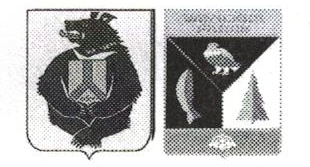 АДМИНИСТРАЦИЯ  СЕЛЬСКОГО ПОСЕЛЕНИЯ «СЕЛО БУЛАВА»Ульчского муниципального района Хабаровского краяПОСТАНОВЛЕНИЕ11.12.2019___№  178-пас. БулаваО внесении изменений в административный регламент по предоставлению муниципальной услуги «Присвоение адреса объекту недвижимости и земельному участку», утвержденный  постановлением администрации сельского поселения «Село Булава» от 31 октября  2017 г.  № 97-паВ соответствии с  Федеральным законом от 27 июля 2010 г. № 210-ФЗ «Об организации предоставления государственных и муниципальных услуг», распоряжением министерства инвестиционного развития и предпринимательства Хабаровского края от 15 апреля 2019 г. № 27 «Об утверждении методических рекомендаций по реализации Муниципального стандарта содействия инвестициям и развития предпринимательства в муниципальных образованиях Хабаровского края на 2019 год»,  Федеральным законом от 29.12.2017 № 479-ФЗ «О внесении изменений в Федеральный закон «Об организации предоставления государственных и муниципальных услуг», администрация сельского поселения «Село Булава»,ПОСТАНОВЛЯЕТ:           1. Внести в административный регламент по предоставлению муниципальной услуги «Присвоение адреса объекту недвижимости и земельному участку», утвержденный постановлением администрации  сельского поселения «Село Булава» от 31.10.2017 № 97-па (далее – Регламент) следующие изменения:Часть 2.4 раздела  2  Регламента изложить в следующей редакции:«2.4. Срок  предоставления Муниципальной услуги составляет не более 10 календарных дней со дня регистрации заявления.»1.2.Абзац второй пункта 2.4. раздела 2 Регламента изложить в следующей редакции:«Срок исполнения административной процедуры по рассмотрению представленных документов, в том числе по истребованию документов (сведений) в рамках межведомственного взаимодействия – 3 календарных дня».1.2.Абзац второй пункта 2.4. раздела 2 Регламента изложить в следующей редакции:1.3.Абзац третий пункта 2.4. раздела 2 Регламента изложить в следующей редакции:«Срок исполнения административной процедуры по присвоению почтового адреса либо уведомления о мотивированном отказе в предоставлении муниципальной услуги – 3 календарных дня»1.4.Абзац пятый пункта 2.4. раздела 2 Регламента изложить в следующей редакции: «Срок исправления технических ошибок, допущенных при оформлении документов, не должен превышать одного рабочего дня с момента обнаружения ошибки   или получения от любого заинтересованного лица в письменной форме заявления об ошибке в записях».1.5. В подпункте 3.3.2 пункта 3.3. раздела 3 Регламента цифру «10» заменить на цифру «2».1.6. В  подпункте 3.3.3.пункта 3.3. раздела 3 Регламента цифру «1» заменить на цифру «5».1.7. В подпункте 3.4.1 пункта 3.4. раздела 3 Регламента цифру «7» заменить на цифру «2».2. Постановление опубликовать в Информационном листке органа местного самоуправления «Село Булава» в «Вестнике местного самоуправления» и разместить на официальном сайте администрации сельского поселения в информационно-телекоммуникационной сети «Интернет».3. Контроль за выполнением постановления оставляю за собой.4. Постановление вступает в силу после его официального опубликования (обнародования).Глава сельского поселения						Н.П.Росугбу